I have the honour to transmit to the Member States of the Council a contribution submitted by Austria, Bulgaria, Denmark, Estonia, Finland, Germany, Greece, Lithuania, Luxembourg, Malta, Moldova, Norway, Poland, Romania, Slovenia, Spain, Sweden, the Czech Republic, the Netherlands, the Slovak Republic and the United Kingdom.	Houlin ZHAO	Secretary-GeneralContribution from Austria, Bulgaria, Denmark, Estonia, Finland, Germany, Greece, Lithuania, Luxembourg, Malta, Moldova, Norway, Poland, Romania, Slovenia, Spain, Sweden, the Czech Republic, the Netherlands, the Slovak Republic and the United KingdomPROPOSAL ON THE Terms of Reference of the Expert Group on the ITRsResolution 146 (revised Dubai, 2018) of the Plenipotentiary Conference instructed the Secretary General to reconvene an Expert Group on the International Telecommunications Regulations (EG-ITRs) and instructed Council to review and revise, at its 2019 session, the terms of reference for the EG-ITRs.The previous Expert Group on the ITRs (2016-2018) undertook a major review of the ITRs based on contributions from Member States and Sector Members from all ITU regions and reported on the review to Council 2018. CEPT believes it will be important for the reconvened Group to build on that work. We propose that other stakeholders should also be invited to contribute their views and experience in order to provide a fuller picture.  CEPT proposes the following Terms of Reference for the Expert Group on the ITRs:	The EG-ITRs shall undertake a review of the 2012 ITRs on the basis of contributions submitted by Member States, Sector Members, the Directors of the Bureaux and consultation with other stakeholders. The EG-ITRs shall take into account the earlier work of the EG-ITRs (2016-2018), including its report to Plenipotentiary Conference in 2018, as well as experience of implementation of the 2012 ITRs. The review which should build on the work done by the EG-ITRs (2016-2018) should include:an examination of the implementation of the 2012 ITRs and its practical effectsthe applicability of the 2012 ITRs, taking into account the changing shape of the telecommunications industry and environment and the changes in the scope of national regulatory regimesan analysis of experienced conflicts between the obligations of signatories to the 2012 ITRs and signatories to the 1988 ITRs with respect to implementation of the provisions of the 1988 and the 2012 ITRs.The EG-ITRs will present annual progress reports reflecting all views to Council 2020 and to Council 2021, and a final report to Council 2022 for consideration and submission to the 2022 Plenipotentiary Conference with the Council’s comments.The EG-ITRs will meet twice a year, as part of  the Council Working Groups clusters. During meetings interpretation into ITU official languages will be available. ____________________Council 2019
Geneva, 10-20 June 2019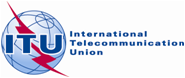 Agenda item: PL 1.7Document C19/86-EAgenda item: PL 1.727 May 2019Original: EnglishAgenda item: PL 1.7Note by the Secretary-GeneralNote by the Secretary-GeneralContribution from Austria, Bulgaria, Denmark, Estonia, Finland, Germany, Greece, Lithuania, Luxembourg, Malta, Moldova, Norway, Poland, Romania, Slovenia, Spain, Sweden, the Czech Republic, the Netherlands, the Slovak Republic and the United KingdomPROPOSAL ON THE Terms of Reference of the Expert Group on the ITRsContribution from Austria, Bulgaria, Denmark, Estonia, Finland, Germany, Greece, Lithuania, Luxembourg, Malta, Moldova, Norway, Poland, Romania, Slovenia, Spain, Sweden, the Czech Republic, the Netherlands, the Slovak Republic and the United KingdomPROPOSAL ON THE Terms of Reference of the Expert Group on the ITRsSummaryThis contribution provides a proposal for the Terms of Reference for the Expert Group on the ITRsAction requiredThe Council is invited to decide on the proposed Terms of Reference.ReferencesResolution 146 (Rev. Dubai, 2018), Documents C19/26